                                                                           T.C.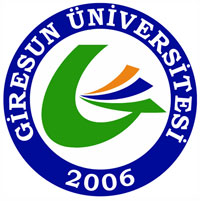     GİRESUN ÜNİVERSİTESİSOSYAL BİLİMLER ENSTİTÜSÜ     TEZSİZ YÜKSEK LİSANS PROJE ÖNERME FORMU  I- ÖĞRENCİ BİLGİLERİNUMARASI,ADI, SOYADI	: .............................................................................................................................................................................TELEFON/E-POSTA                      : ............................................................................................................................................................................ANABİLİM DALI                           : ........................................................................................................................................................................... PROGRAMI	                                : ............................................................................................................................................................................PROJE  DANIŞMANI		: ...........................................................................................................................................................................                                                                     Proje Öneri         Proje Adı Değişikliği               Proje Konusu DeğişikliğiProje Adı veya Proje Konusu Değişikliği ise;	EYK Onaylanmış Eski Proje Adı     :	 II-  PROJE BİLGİLERİ      PROJENİN ADI		: ...............................................................................................................................................................................................				  …………………………………………………………………………………………………………………                                                    ………………………………………………………………………………………………………………….      PROJENİN İÇERİĞİ		:  .................................................................................................................................................................................................			                   ..……………………………………………………………………………………………………………….                                                                           ...............................................................................................................................................................................................	Tarih:    ...../……./20 …….	             Öğrenci                                                                             Proje Danışman			     Anabilim Dalı Başkanı     (Adı, Soyadı, İmza)				(Unvan, Adı, Soyadı, İmza)		                (Unvan, Adı, Soyadı, İmza)	ENSTİTÜ YÖNETİM KURULU KARARI			Tarih :  ......../......../20.....                         Karar No:				UYGUNDUR           	  	UYGUN DEĞİLDİRAçıklama :  Bu form bir tanesi Enstitüye bir tanesi Anabilim Dalına gönderilmek üzere 2 kopya doldurulacaktır. Elektronik ortamda doldurulmayan ve eksik bilgisi olan formlar kesinlikle işleme alınmayacaktır.